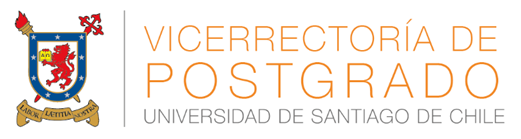 FORMULARIO PARA RENOVACION BECAS 1° 2024DOCTORADO Y MAGISTERCONSTANCIA DE PROGRESIÓNA través de la presente dejo constancia que el/la Sr./Srta XXXXXXXXXXXXXXXXXXXXXXXXXXXX, RUT: XXXXXXXXXXXXXXXXX es alumna/o regular del Programa XXXXXXXXXXXXXXXXXXXXX, de la Facultad de XXXXXXXXXXXXXXXXXXXXXX, de la Universidad de Santiago de Chile, presenta una progresión académica de acuerdo con lo proyectado en su avance curricular.Se extiende la presente constancia y antecedentes anexos, para ser presentada en la Vicerrectoría de Postgrado, en el proceso de renovación de Becas de Arancel y Mantención correspondiente al 1° semestre de 2024.INFORME DE RENDIMIENTO ACADEMICO (Ingresar notas del 1° semestre 2023, no debe ser completado por alumnos con ingreso 2° 2023) Se debe adjuntar concentración de notasINFORME DE ACTIVIDADES DE RETRIBUCIÓN DE BECASLas actividades de retribución realizadas  durante el segundo semestre del año 2023 consistieron en ………………………………………………………………………………………………………………………………………………………………………………………………………………………………………………………………………………………………………………………………………………………………………………………………………………………………………………………………………………………….……………………………………………………………………………………………………………………………………………………………………………………………………………………………………………………………………………………………………IV  . INFORME DE AVANCE DE TESIS (sólo para estudiantes en proceso de tesis o trabajo de graduación, indicar breve estado de avance)…………………………………………………………………………………………………………………………………………………………………………………………………………………………………………………………………………………………………………………………………………………………………………………………………………………………………………………………………………………………………………………………………………………………………………………………………………………………………………………………………………………………………………………………………………………………………………_____________________			____________________________________     NOMBRE Y FIRMA				                NOMBRE Y FIRMADIRECTOR DEL PROGRAMA			VICEDECANO DE LA FACULTAD DE XXXXXXXXCURSOS REALIZADOS U OTRAS ACTIVIDADES CURRICULARES (Avances, Examen de CalificaciónNOTAPROMEDIO